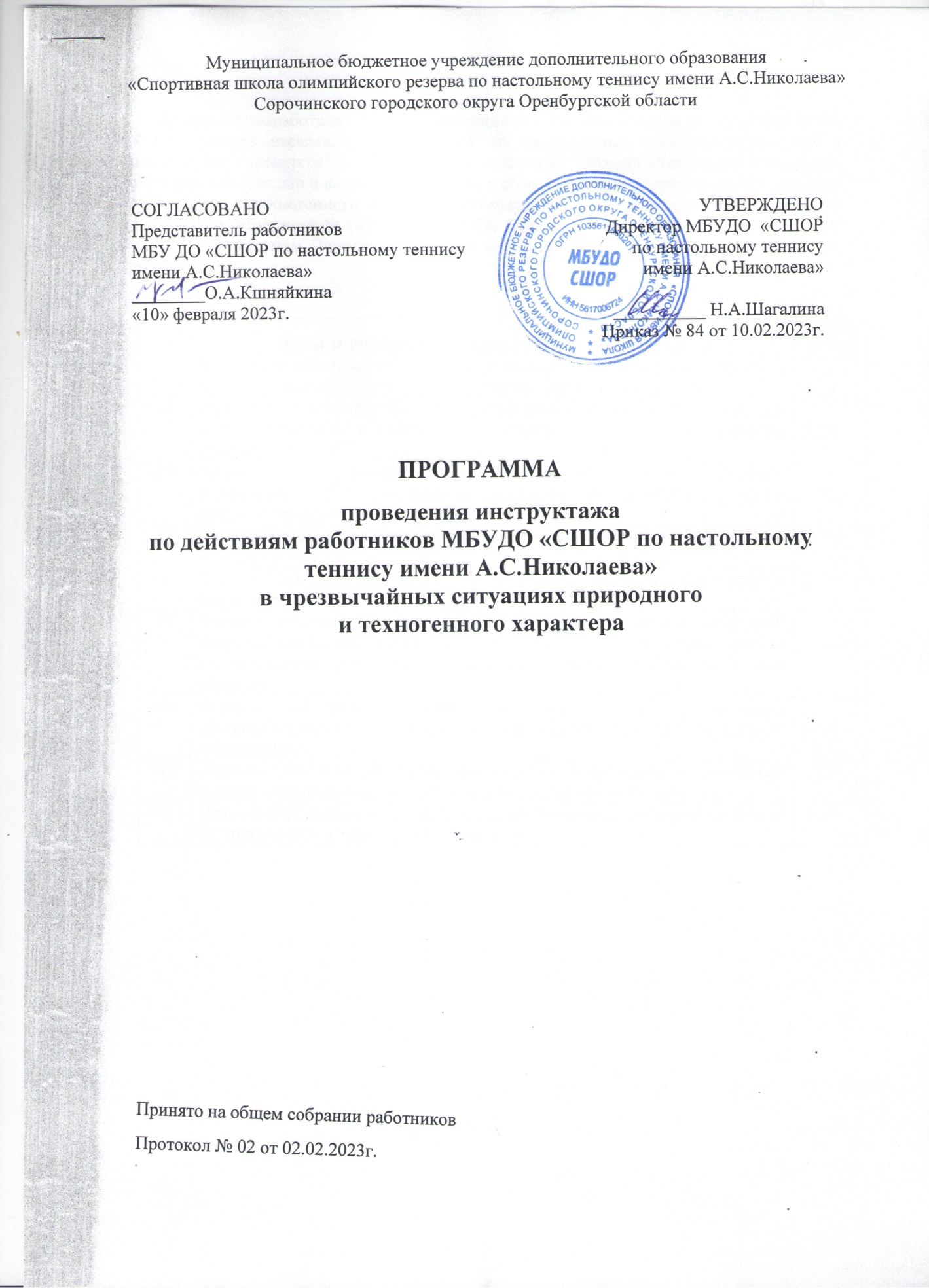 Муниципальное бюджетное учреждение дополнительного образования«Спортивная школа олимпийского резерва по настольному теннису имени А.С.Николаева»Сорочинского городского округа Оренбургской области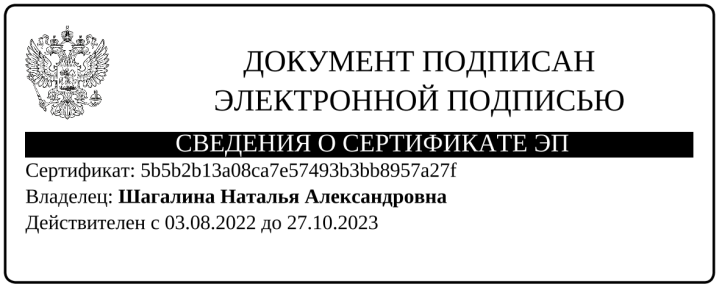 ПРОГРАММА проведения инструктажапо действиям работников МБУДО «СШОР по настольному теннису имени А.С.Николаева»в чрезвычайных ситуациях природного и техногенного характера     Программа разработана с учетом требований Федерального закона от 21.12.1994 № 68-ФЗ "О защите населения и территорий от чрезвычайных ситуаций природного и техногенного характера" и "Положения о подготовке граждан Российской Федерации, иностранных граждан и лиц без гражданства в области защиты от чрезвычайных ситуаций природного и техногенного характера" утвержденного постановлением Правительства Российской Федерации № 1485 от 18.09.2020, Письма МЧС России от 27.10.2020 № ИВ-11-85 "О примерном Порядке реализации инструктажа по действиям в чрезвычайных ситуациях".Введение     Инструктаж по действиям работников в чрезвычайных ситуациях природного и техногенного характера (далее - ЧС) - это форма подготовки работников в области защиты от чрезвычайных ситуаций природного и техногенного характера, осуществляемая работодателем, направленная на ознакомление с информацией о наиболее вероятных опасностях, возникающих при ЧС, с учетом особенностей деятельности и месторасположения организации работодателя, а также основ защиты от этих опасностей, установленных в организации.Инструктаж по ЧС проводится с целью доведения до работников организации:прав и обязанностей работников в области защиты от ЧС природного и техногенного характера;возможных опасностей, возникающих при ЧС природного и техногенного характера;основных требований по выполнению мероприятий защиты от ЧС природного и техногенного характера;способов защиты от опасностей, возникающих при ЧС природного и техногенного характера;порядка действий по сигналам оповещения;правил поведения и действий при возникновении ЧС природного и техногенного характера;информации об ответственности за нарушения требований в области защиты от ЧС природного и техногенного характера.Инструктаж по ЧС проходят:вновь принятые на работу лица, независимо от их образования, трудового стажа по профессии (должности), гражданства;лица, командированные в организацию на срок более 30 календарных дней.Инструктаж по ЧС проводится в период, не превышающий 30 календарных дней с даты фактического начала трудовой деятельности (пребывания в организации) работника (командированного лица), далее ежегодно.Информация о трудоустройстве новых работников или прибытия в организацию командированных лиц доводится под роспись лицу, ответственному за проведение инструктажа по ЧС, кадровым органом в срок не превышающий 7 календарных дней с даты фактического начала трудовой деятельности (пребывания в организации) работника (командированного лица).Тема I.Возможные действия работника на рабочем месте, которые могут привести к аварии, катастрофе или ЧС техногенного характера в организации.1.1. Наиболее опасные места (производства), расположенные на территории организации по признаку возникновения аварий, катастроф, чрезвычайных ситуаций.2.2. Исходя из должностных обязанностей инструктируемого работника и правил, установленных в организации, возможные действия работника, которые могут привести к аварии, катастрофе или чрезвычайной ситуации и возможные их последствия.Тема IIНаиболее характерные ЧС природного и техногенного характера, которые могут возникнуть в районе расположения организации и опасности, присущие этим ЧС.2.1. Потенциально опасные объекты, опасные производственные объекты, эксплуатируемые в организации, и возможные последствия аварий на них.2.2. ЧС, характерные для географического месторасположения и производственной деятельности организации, присущие им опасности и возможные последствия их возникновения.Тема IIIПринятые в организации способы защиты работников от опасностей, возникающих при ЧС, характерных для производственной деятельности и района расположения организации.3.1. Установленные в организации способы защиты работников от опасностей, возникающих при ЧС техногенного и природного характера и основы их реализации.Тема IVУстановленные в организации способы доведения сигналов оповещения, а также информации при угрозе и возникновении ЧС.4.1. Установленные способы и средства доведения сигналов оповещения до работников организации.4.2. Порядок доведения информации о ЧС.4.3. Типовые тексты информационных сообщений.Тема VПорядок действий работников при получении сигналов оповещения.5.1. Действия работников организации при получении сигналов оповещения в случае нахождения:на рабочем месте;в столовой;другое.Тема IVПорядок действий работника при ЧС, связанных с утечкой (выбросом) аварийно-химически опасных веществ и радиоактивным загрязнением, в т.ч. по изготовлению и использованию подручных средств защиты органов дыхания.6.1. Установленные способы защиты работников при ЧС, связанных с утечкой (выбросом) аварийно-химически опасных веществ и радиоактивным загрязнением.6.2. Действия работника при угрозе и возникновении данных ЧС.6.3. Порядок изготовления и применения подручных средств защиты органов дыхания.6.4. Порядок действий при необходимости герметизации помещения.Тема VIIПорядок действий работника при получении и использовании индивидуальных средств защиты органов дыхания и кожи (при их наличии в организации).7.1. Средства индивидуальной защиты (далее - СИЗ), имеющиеся в организации и их защитные свойства.7.2. Правила применения СИЗ органов дыхания и кожи.7.3. Демонстрация порядка практического применения СИЗ.7.4. Пункт выдачи СИЗ. Порядок получения СИЗ, ответственное лицо за выдачу СИЗ.Тема VIIIПорядок действий работника при укрытии в средствах коллективной защиты (при применении в организации данного способа защиты).8.1. Места расположения инженерных сооружений ГО (убежища, противорадиационные укрытия, укрытия простейшего типа) и других средств коллективной защиты (далее - СКЗ) на территории организации или на территории муниципального образования, в которых предусмотрено укрытие работников организаций.8.2. Обязанности укрываемых в СКЗ.8.3. Вещи, рекомендуемые и запрещенные при использовании в СКЗ.8.4. Порядок заполнения СКЗ и пребывания в них.8.5. Правила поведения при укрытии в СКЗ.Тема IXПрава и обязанности граждан Российской Федерации в области ГО и защиты от ЧС природного и техногенного характера.9.1. Права и обязанности граждан Российской Федерации в области защиты от ЧС природного и техногенного характера, установленные федеральными законами и другими нормативными правовыми актами.9.2. Обязанности работника по выполнению мероприятий защиты от ЧС природного и техногенного характера в соответствии с трудовым договором или дополнительном соглашении.СОГЛАСОВАНОПредставитель работниковМБУ ДО «СШОР по настольному теннисуимени А.С.Николаева»________О.А.Кшняйкина«10» февраля 2023г.УТВЕРЖДЕНОДиректор МБУДО  «СШОР по настольному теннисуимени А.С.Николаева»__________ Н.А.ШагалинаПриказ № 84 от 10.02.2023г.№темы и содержание программы инструктажапродолжит(минут)IВозможные действия работника на рабочем месте, которые могут привести к аварии, катастрофе или ЧС техногенного характера в организации5-15IIНаиболее характерные ЧС природного и техногенного характера, которые могут возникнуть в районе расположения организации и опасности, присущие этим ЧС5-20IIIПринятые в организации способы защиты работников от опасностей, возникающих при ЧС, характерных для производственной деятельности и района расположения организации5-20IVУстановленные в организации способы доведения информации об угрозе и возникновении ЧС2-10VПорядок действий работника при получении сигналов оповещения о возникновении ЧС2-10VIПорядок действий работника при ЧС, связанных с утечкой (выбросом) аварийно-химически опасных веществ и радиоактивным загрязнением, в т.ч. по изготовлению и использованию подручных средств защиты органов дыхания6-30VIIПорядок действий работника при получении и использовании индивидуальных средств защиты органов дыхания и кожи (при их наличии в организации)6-30VIIIПорядок действий работника при укрытии в средствах коллективной защиты (при применении в организации данного способа защиты)6-30IXПрава и обязанности граждан Российской Федерации в области защиты от ЧС природного и техногенного характера2-15